游游江山团队/散客确认书打印日期：2022/7/31 14:46:28甲方腾邦旅游南充分公司腾邦旅游南充分公司联系人张燕联系电话1808031686818080316868乙方重庆友联国际旅行社有限公司重庆友联国际旅行社有限公司联系人庞琳联系电话1301812956613018129566团期编号YN20220806庞琳06YN20220806庞琳06产品名称星空下的版纳6日游星空下的版纳6日游星空下的版纳6日游星空下的版纳6日游发团日期2022-08-062022-08-06回团日期2022-08-11参团人数10(6大4小)10(6大4小)大交通信息大交通信息大交通信息大交通信息大交通信息大交通信息大交通信息大交通信息启程 2022-08-06 G54187 重庆→西双版纳 16:20-18:15
返程 2022-08-11 G54188 西双版纳→重庆 20:25-22:3启程 2022-08-06 G54187 重庆→西双版纳 16:20-18:15
返程 2022-08-11 G54188 西双版纳→重庆 20:25-22:3启程 2022-08-06 G54187 重庆→西双版纳 16:20-18:15
返程 2022-08-11 G54188 西双版纳→重庆 20:25-22:3启程 2022-08-06 G54187 重庆→西双版纳 16:20-18:15
返程 2022-08-11 G54188 西双版纳→重庆 20:25-22:3启程 2022-08-06 G54187 重庆→西双版纳 16:20-18:15
返程 2022-08-11 G54188 西双版纳→重庆 20:25-22:3启程 2022-08-06 G54187 重庆→西双版纳 16:20-18:15
返程 2022-08-11 G54188 西双版纳→重庆 20:25-22:3启程 2022-08-06 G54187 重庆→西双版纳 16:20-18:15
返程 2022-08-11 G54188 西双版纳→重庆 20:25-22:3启程 2022-08-06 G54187 重庆→西双版纳 16:20-18:15
返程 2022-08-11 G54188 西双版纳→重庆 20:25-22:3旅客名单旅客名单旅客名单旅客名单旅客名单旅客名单旅客名单旅客名单姓名证件号码证件号码联系电话姓名证件号码证件号码联系电话1、王勇5113041983091932345113041983091932342、王晓燕5107041982092935625107041982092935623、王若妤5113042020111033255113042020111033254、王梓妤5113042017031101045113042017031101045、庞琼芳5129211961090542225129211961090542226、周佳林3412221994050447303412221994050447307、文波5113041980112932165113041980112932168、王海燕5108231983091848275108231983091848279、文鹏懿51130420100711321351130420100711321310、文鹏瑞51130420100711323X51130420100711323X重要提示：请仔细检查，名单一旦出错不可更改，只能退票后重买，造成损失，我社不予负责，出票名单以贵社提供的客人名单为准；具体航班时间及行程内容请参照出团通知。重要提示：请仔细检查，名单一旦出错不可更改，只能退票后重买，造成损失，我社不予负责，出票名单以贵社提供的客人名单为准；具体航班时间及行程内容请参照出团通知。重要提示：请仔细检查，名单一旦出错不可更改，只能退票后重买，造成损失，我社不予负责，出票名单以贵社提供的客人名单为准；具体航班时间及行程内容请参照出团通知。重要提示：请仔细检查，名单一旦出错不可更改，只能退票后重买，造成损失，我社不予负责，出票名单以贵社提供的客人名单为准；具体航班时间及行程内容请参照出团通知。重要提示：请仔细检查，名单一旦出错不可更改，只能退票后重买，造成损失，我社不予负责，出票名单以贵社提供的客人名单为准；具体航班时间及行程内容请参照出团通知。重要提示：请仔细检查，名单一旦出错不可更改，只能退票后重买，造成损失，我社不予负责，出票名单以贵社提供的客人名单为准；具体航班时间及行程内容请参照出团通知。重要提示：请仔细检查，名单一旦出错不可更改，只能退票后重买，造成损失，我社不予负责，出票名单以贵社提供的客人名单为准；具体航班时间及行程内容请参照出团通知。重要提示：请仔细检查，名单一旦出错不可更改，只能退票后重买，造成损失，我社不予负责，出票名单以贵社提供的客人名单为准；具体航班时间及行程内容请参照出团通知。费用明细费用明细费用明细费用明细费用明细费用明细费用明细费用明细序号项目项目数量单价小计备注备注1成人成人62180.0013080.002小孩不占床小孩不占床22180.004360.003小孩不占床小孩不占床21880.003760.00合计总金额：贰万壹仟贰佰元整总金额：贰万壹仟贰佰元整总金额：贰万壹仟贰佰元整总金额：贰万壹仟贰佰元整21200.0021200.0021200.00请将款项汇入我社指定账户并传汇款凭证，如向非指定或员工个人账户等汇款，不作为团款确认，且造成的损失我社概不负责；出团前须结清所有费用！请将款项汇入我社指定账户并传汇款凭证，如向非指定或员工个人账户等汇款，不作为团款确认，且造成的损失我社概不负责；出团前须结清所有费用！请将款项汇入我社指定账户并传汇款凭证，如向非指定或员工个人账户等汇款，不作为团款确认，且造成的损失我社概不负责；出团前须结清所有费用！请将款项汇入我社指定账户并传汇款凭证，如向非指定或员工个人账户等汇款，不作为团款确认，且造成的损失我社概不负责；出团前须结清所有费用！请将款项汇入我社指定账户并传汇款凭证，如向非指定或员工个人账户等汇款，不作为团款确认，且造成的损失我社概不负责；出团前须结清所有费用！请将款项汇入我社指定账户并传汇款凭证，如向非指定或员工个人账户等汇款，不作为团款确认，且造成的损失我社概不负责；出团前须结清所有费用！请将款项汇入我社指定账户并传汇款凭证，如向非指定或员工个人账户等汇款，不作为团款确认，且造成的损失我社概不负责；出团前须结清所有费用！请将款项汇入我社指定账户并传汇款凭证，如向非指定或员工个人账户等汇款，不作为团款确认，且造成的损失我社概不负责；出团前须结清所有费用！账户信息账户信息账户信息账户信息账户信息账户信息账户信息账户信息建行恩施施州支行建行恩施施州支行建行恩施施州支行湖北瀚丰国际旅行社有限公司湖北瀚丰国际旅行社有限公司420501726028000003524205017260280000035242050172602800000352建行沙坪坝支行建行沙坪坝支行建行沙坪坝支行重庆友联国际旅行社有限公司重庆友联国际旅行社有限公司500501056200000005865005010562000000058650050105620000000586行程安排行程安排行程安排行程安排行程安排行程安排行程安排行程安排2022/08/06重庆-西双版纳重庆-西双版纳重庆-西双版纳重庆-西双版纳重庆-西双版纳重庆-西双版纳重庆-西双版纳2022/08/06家乡出发抵达素有“动物王国、植物王国”美誉的西双版纳，以其美丽、丰饶、神奇而著称于世，一向被外界称为“秘境”。我们有工作人员等候您接送服务，商务专车带您抵达酒店，办理入住手续。全程无障碍，一站式服务，温馨体贴。家乡出发抵达素有“动物王国、植物王国”美誉的西双版纳，以其美丽、丰饶、神奇而著称于世，一向被外界称为“秘境”。我们有工作人员等候您接送服务，商务专车带您抵达酒店，办理入住手续。全程无障碍，一站式服务，温馨体贴。家乡出发抵达素有“动物王国、植物王国”美誉的西双版纳，以其美丽、丰饶、神奇而著称于世，一向被外界称为“秘境”。我们有工作人员等候您接送服务，商务专车带您抵达酒店，办理入住手续。全程无障碍，一站式服务，温馨体贴。家乡出发抵达素有“动物王国、植物王国”美誉的西双版纳，以其美丽、丰饶、神奇而著称于世，一向被外界称为“秘境”。我们有工作人员等候您接送服务，商务专车带您抵达酒店，办理入住手续。全程无障碍，一站式服务，温馨体贴。家乡出发抵达素有“动物王国、植物王国”美誉的西双版纳，以其美丽、丰饶、神奇而著称于世，一向被外界称为“秘境”。我们有工作人员等候您接送服务，商务专车带您抵达酒店，办理入住手续。全程无障碍，一站式服务，温馨体贴。家乡出发抵达素有“动物王国、植物王国”美誉的西双版纳，以其美丽、丰饶、神奇而著称于世，一向被外界称为“秘境”。我们有工作人员等候您接送服务，商务专车带您抵达酒店，办理入住手续。全程无障碍，一站式服务，温馨体贴。家乡出发抵达素有“动物王国、植物王国”美誉的西双版纳，以其美丽、丰饶、神奇而著称于世，一向被外界称为“秘境”。我们有工作人员等候您接送服务，商务专车带您抵达酒店，办理入住手续。全程无障碍，一站式服务，温馨体贴。2022/08/06早餐：不含；午餐：不含；晚餐：不含；住宿：版纳早餐：不含；午餐：不含；晚餐：不含；住宿：版纳早餐：不含；午餐：不含；晚餐：不含；住宿：版纳早餐：不含；午餐：不含；晚餐：不含；住宿：版纳早餐：不含；午餐：不含；晚餐：不含；住宿：版纳早餐：不含；午餐：不含；晚餐：不含；住宿：版纳早餐：不含；午餐：不含；晚餐：不含；住宿：版纳2022/08/07版纳版纳版纳版纳版纳版纳版纳2022/08/07勐仑植物园—野象谷早起后在酒店享用早餐，之后前往中国惟一的热带植物园AAAAA级【勐仑植物园】，（游览时间约180分钟，不含电瓶车50元/人）。参观中国最大的热带植物园--勐仑植物园，观赏跳舞草、绞杀树、见血封喉树、神秘果树、王棕树等上千种热带植物，沿途欣赏澜沧江（湄公河）风光?，了解傣族风土人情。主要收集热带各种奇花异木，并用园林园艺的方式向公众进行展示。收集奇花异木274种和品种。您可以尽情感受西双版纳植物花草的魅力。午餐后前往亚洲象的聚集地以及国家AAAA级景区【野象谷】，(游览时间约90分钟，不含索道），无数棵百米高的望天树在这片沟壑纵横的热带雨林中错落而生，将这里搭建成一座天然的绿色城堡，百鸟清脆的争鸣声宛如一曲曲动听的歌，迎接着远道而来贵宾。我们特意为您安排了大象表演，让您与乖巧、聪明的大象零距离接触。观看全国唯一训象学校的【大象表演】，与大象亲密接触，游览【兰花园】、【蝴蝶馆】、【蟒蛇园】、【蜥蜴园】。勐仑植物园—野象谷早起后在酒店享用早餐，之后前往中国惟一的热带植物园AAAAA级【勐仑植物园】，（游览时间约180分钟，不含电瓶车50元/人）。参观中国最大的热带植物园--勐仑植物园，观赏跳舞草、绞杀树、见血封喉树、神秘果树、王棕树等上千种热带植物，沿途欣赏澜沧江（湄公河）风光?，了解傣族风土人情。主要收集热带各种奇花异木，并用园林园艺的方式向公众进行展示。收集奇花异木274种和品种。您可以尽情感受西双版纳植物花草的魅力。午餐后前往亚洲象的聚集地以及国家AAAA级景区【野象谷】，(游览时间约90分钟，不含索道），无数棵百米高的望天树在这片沟壑纵横的热带雨林中错落而生，将这里搭建成一座天然的绿色城堡，百鸟清脆的争鸣声宛如一曲曲动听的歌，迎接着远道而来贵宾。我们特意为您安排了大象表演，让您与乖巧、聪明的大象零距离接触。观看全国唯一训象学校的【大象表演】，与大象亲密接触，游览【兰花园】、【蝴蝶馆】、【蟒蛇园】、【蜥蜴园】。勐仑植物园—野象谷早起后在酒店享用早餐，之后前往中国惟一的热带植物园AAAAA级【勐仑植物园】，（游览时间约180分钟，不含电瓶车50元/人）。参观中国最大的热带植物园--勐仑植物园，观赏跳舞草、绞杀树、见血封喉树、神秘果树、王棕树等上千种热带植物，沿途欣赏澜沧江（湄公河）风光?，了解傣族风土人情。主要收集热带各种奇花异木，并用园林园艺的方式向公众进行展示。收集奇花异木274种和品种。您可以尽情感受西双版纳植物花草的魅力。午餐后前往亚洲象的聚集地以及国家AAAA级景区【野象谷】，(游览时间约90分钟，不含索道），无数棵百米高的望天树在这片沟壑纵横的热带雨林中错落而生，将这里搭建成一座天然的绿色城堡，百鸟清脆的争鸣声宛如一曲曲动听的歌，迎接着远道而来贵宾。我们特意为您安排了大象表演，让您与乖巧、聪明的大象零距离接触。观看全国唯一训象学校的【大象表演】，与大象亲密接触，游览【兰花园】、【蝴蝶馆】、【蟒蛇园】、【蜥蜴园】。勐仑植物园—野象谷早起后在酒店享用早餐，之后前往中国惟一的热带植物园AAAAA级【勐仑植物园】，（游览时间约180分钟，不含电瓶车50元/人）。参观中国最大的热带植物园--勐仑植物园，观赏跳舞草、绞杀树、见血封喉树、神秘果树、王棕树等上千种热带植物，沿途欣赏澜沧江（湄公河）风光?，了解傣族风土人情。主要收集热带各种奇花异木，并用园林园艺的方式向公众进行展示。收集奇花异木274种和品种。您可以尽情感受西双版纳植物花草的魅力。午餐后前往亚洲象的聚集地以及国家AAAA级景区【野象谷】，(游览时间约90分钟，不含索道），无数棵百米高的望天树在这片沟壑纵横的热带雨林中错落而生，将这里搭建成一座天然的绿色城堡，百鸟清脆的争鸣声宛如一曲曲动听的歌，迎接着远道而来贵宾。我们特意为您安排了大象表演，让您与乖巧、聪明的大象零距离接触。观看全国唯一训象学校的【大象表演】，与大象亲密接触，游览【兰花园】、【蝴蝶馆】、【蟒蛇园】、【蜥蜴园】。勐仑植物园—野象谷早起后在酒店享用早餐，之后前往中国惟一的热带植物园AAAAA级【勐仑植物园】，（游览时间约180分钟，不含电瓶车50元/人）。参观中国最大的热带植物园--勐仑植物园，观赏跳舞草、绞杀树、见血封喉树、神秘果树、王棕树等上千种热带植物，沿途欣赏澜沧江（湄公河）风光?，了解傣族风土人情。主要收集热带各种奇花异木，并用园林园艺的方式向公众进行展示。收集奇花异木274种和品种。您可以尽情感受西双版纳植物花草的魅力。午餐后前往亚洲象的聚集地以及国家AAAA级景区【野象谷】，(游览时间约90分钟，不含索道），无数棵百米高的望天树在这片沟壑纵横的热带雨林中错落而生，将这里搭建成一座天然的绿色城堡，百鸟清脆的争鸣声宛如一曲曲动听的歌，迎接着远道而来贵宾。我们特意为您安排了大象表演，让您与乖巧、聪明的大象零距离接触。观看全国唯一训象学校的【大象表演】，与大象亲密接触，游览【兰花园】、【蝴蝶馆】、【蟒蛇园】、【蜥蜴园】。勐仑植物园—野象谷早起后在酒店享用早餐，之后前往中国惟一的热带植物园AAAAA级【勐仑植物园】，（游览时间约180分钟，不含电瓶车50元/人）。参观中国最大的热带植物园--勐仑植物园，观赏跳舞草、绞杀树、见血封喉树、神秘果树、王棕树等上千种热带植物，沿途欣赏澜沧江（湄公河）风光?，了解傣族风土人情。主要收集热带各种奇花异木，并用园林园艺的方式向公众进行展示。收集奇花异木274种和品种。您可以尽情感受西双版纳植物花草的魅力。午餐后前往亚洲象的聚集地以及国家AAAA级景区【野象谷】，(游览时间约90分钟，不含索道），无数棵百米高的望天树在这片沟壑纵横的热带雨林中错落而生，将这里搭建成一座天然的绿色城堡，百鸟清脆的争鸣声宛如一曲曲动听的歌，迎接着远道而来贵宾。我们特意为您安排了大象表演，让您与乖巧、聪明的大象零距离接触。观看全国唯一训象学校的【大象表演】，与大象亲密接触，游览【兰花园】、【蝴蝶馆】、【蟒蛇园】、【蜥蜴园】。勐仑植物园—野象谷早起后在酒店享用早餐，之后前往中国惟一的热带植物园AAAAA级【勐仑植物园】，（游览时间约180分钟，不含电瓶车50元/人）。参观中国最大的热带植物园--勐仑植物园，观赏跳舞草、绞杀树、见血封喉树、神秘果树、王棕树等上千种热带植物，沿途欣赏澜沧江（湄公河）风光?，了解傣族风土人情。主要收集热带各种奇花异木，并用园林园艺的方式向公众进行展示。收集奇花异木274种和品种。您可以尽情感受西双版纳植物花草的魅力。午餐后前往亚洲象的聚集地以及国家AAAA级景区【野象谷】，(游览时间约90分钟，不含索道），无数棵百米高的望天树在这片沟壑纵横的热带雨林中错落而生，将这里搭建成一座天然的绿色城堡，百鸟清脆的争鸣声宛如一曲曲动听的歌，迎接着远道而来贵宾。我们特意为您安排了大象表演，让您与乖巧、聪明的大象零距离接触。观看全国唯一训象学校的【大象表演】，与大象亲密接触，游览【兰花园】、【蝴蝶馆】、【蟒蛇园】、【蜥蜴园】。2022/08/07早餐：含；午餐：含；晚餐：含；住宿：版纳早餐：含；午餐：含；晚餐：含；住宿：版纳早餐：含；午餐：含；晚餐：含；住宿：版纳早餐：含；午餐：含；晚餐：含；住宿：版纳早餐：含；午餐：含；晚餐：含；住宿：版纳早餐：含；午餐：含；晚餐：含；住宿：版纳早餐：含；午餐：含；晚餐：含；住宿：版纳2022/08/08版纳版纳版纳版纳版纳版纳版纳2022/08/08早起后在酒店享用早餐，之后前往AAAA级景区【原始森林公园】（游览时间约180分钟，不含电瓶车50元/人）园内森林覆盖率超过98%，是个天然的大氧吧。园内有沟谷雨林、孔雀飞舞、民俗歌舞、美食、泼水狂欢等项目，是西双版纳最大的综合性生态旅游景点之一。中餐前往【南糯山】观看千年古树（六大古茶山之一，800年古茶树）（游览时间约2小时），参观东南亚唯一的哈尼/阿卡博物馆，感受千年万亩乔木古树茶园的森林茶庄，高山云雾、静谧溪谷、天籁妙音、哈尼老寨、阿布阿里、南糯古茶，随后你亲自动手把茶叶进行，蒸压，品饮，体验制作普洱茶的制作过程。????抵达市区，今天推荐二选一自费项目（金孔雀之夜·勐巴拉纳西或湄公河篝火晚会280元/人）项目包含晚餐；来到西双版纳必看项目，汇聚的西双版纳地区首家晚间大型民族风情歌舞篝火晚会，沉淀了十五年，一直在突破。晚会灯光舞美由北京奥运会开幕式团队，国际一流灯光舞美创作大师—沙晓岚亲自操持。是一台将西双版纳原生态少数民族歌舞及东南亚民族风情与现代艺术表现形式相结合的大型演出。全新的舞台、一流的视听效果、美轮美奂的民族歌舞表演、原汁原味的民族篝火带给你全新的认知！22:00?晚会结束后回到酒店休息，今晚的视觉盛宴为此次之行加分。早起后在酒店享用早餐，之后前往AAAA级景区【原始森林公园】（游览时间约180分钟，不含电瓶车50元/人）园内森林覆盖率超过98%，是个天然的大氧吧。园内有沟谷雨林、孔雀飞舞、民俗歌舞、美食、泼水狂欢等项目，是西双版纳最大的综合性生态旅游景点之一。中餐前往【南糯山】观看千年古树（六大古茶山之一，800年古茶树）（游览时间约2小时），参观东南亚唯一的哈尼/阿卡博物馆，感受千年万亩乔木古树茶园的森林茶庄，高山云雾、静谧溪谷、天籁妙音、哈尼老寨、阿布阿里、南糯古茶，随后你亲自动手把茶叶进行，蒸压，品饮，体验制作普洱茶的制作过程。????抵达市区，今天推荐二选一自费项目（金孔雀之夜·勐巴拉纳西或湄公河篝火晚会280元/人）项目包含晚餐；来到西双版纳必看项目，汇聚的西双版纳地区首家晚间大型民族风情歌舞篝火晚会，沉淀了十五年，一直在突破。晚会灯光舞美由北京奥运会开幕式团队，国际一流灯光舞美创作大师—沙晓岚亲自操持。是一台将西双版纳原生态少数民族歌舞及东南亚民族风情与现代艺术表现形式相结合的大型演出。全新的舞台、一流的视听效果、美轮美奂的民族歌舞表演、原汁原味的民族篝火带给你全新的认知！22:00?晚会结束后回到酒店休息，今晚的视觉盛宴为此次之行加分。早起后在酒店享用早餐，之后前往AAAA级景区【原始森林公园】（游览时间约180分钟，不含电瓶车50元/人）园内森林覆盖率超过98%，是个天然的大氧吧。园内有沟谷雨林、孔雀飞舞、民俗歌舞、美食、泼水狂欢等项目，是西双版纳最大的综合性生态旅游景点之一。中餐前往【南糯山】观看千年古树（六大古茶山之一，800年古茶树）（游览时间约2小时），参观东南亚唯一的哈尼/阿卡博物馆，感受千年万亩乔木古树茶园的森林茶庄，高山云雾、静谧溪谷、天籁妙音、哈尼老寨、阿布阿里、南糯古茶，随后你亲自动手把茶叶进行，蒸压，品饮，体验制作普洱茶的制作过程。????抵达市区，今天推荐二选一自费项目（金孔雀之夜·勐巴拉纳西或湄公河篝火晚会280元/人）项目包含晚餐；来到西双版纳必看项目，汇聚的西双版纳地区首家晚间大型民族风情歌舞篝火晚会，沉淀了十五年，一直在突破。晚会灯光舞美由北京奥运会开幕式团队，国际一流灯光舞美创作大师—沙晓岚亲自操持。是一台将西双版纳原生态少数民族歌舞及东南亚民族风情与现代艺术表现形式相结合的大型演出。全新的舞台、一流的视听效果、美轮美奂的民族歌舞表演、原汁原味的民族篝火带给你全新的认知！22:00?晚会结束后回到酒店休息，今晚的视觉盛宴为此次之行加分。早起后在酒店享用早餐，之后前往AAAA级景区【原始森林公园】（游览时间约180分钟，不含电瓶车50元/人）园内森林覆盖率超过98%，是个天然的大氧吧。园内有沟谷雨林、孔雀飞舞、民俗歌舞、美食、泼水狂欢等项目，是西双版纳最大的综合性生态旅游景点之一。中餐前往【南糯山】观看千年古树（六大古茶山之一，800年古茶树）（游览时间约2小时），参观东南亚唯一的哈尼/阿卡博物馆，感受千年万亩乔木古树茶园的森林茶庄，高山云雾、静谧溪谷、天籁妙音、哈尼老寨、阿布阿里、南糯古茶，随后你亲自动手把茶叶进行，蒸压，品饮，体验制作普洱茶的制作过程。????抵达市区，今天推荐二选一自费项目（金孔雀之夜·勐巴拉纳西或湄公河篝火晚会280元/人）项目包含晚餐；来到西双版纳必看项目，汇聚的西双版纳地区首家晚间大型民族风情歌舞篝火晚会，沉淀了十五年，一直在突破。晚会灯光舞美由北京奥运会开幕式团队，国际一流灯光舞美创作大师—沙晓岚亲自操持。是一台将西双版纳原生态少数民族歌舞及东南亚民族风情与现代艺术表现形式相结合的大型演出。全新的舞台、一流的视听效果、美轮美奂的民族歌舞表演、原汁原味的民族篝火带给你全新的认知！22:00?晚会结束后回到酒店休息，今晚的视觉盛宴为此次之行加分。早起后在酒店享用早餐，之后前往AAAA级景区【原始森林公园】（游览时间约180分钟，不含电瓶车50元/人）园内森林覆盖率超过98%，是个天然的大氧吧。园内有沟谷雨林、孔雀飞舞、民俗歌舞、美食、泼水狂欢等项目，是西双版纳最大的综合性生态旅游景点之一。中餐前往【南糯山】观看千年古树（六大古茶山之一，800年古茶树）（游览时间约2小时），参观东南亚唯一的哈尼/阿卡博物馆，感受千年万亩乔木古树茶园的森林茶庄，高山云雾、静谧溪谷、天籁妙音、哈尼老寨、阿布阿里、南糯古茶，随后你亲自动手把茶叶进行，蒸压，品饮，体验制作普洱茶的制作过程。????抵达市区，今天推荐二选一自费项目（金孔雀之夜·勐巴拉纳西或湄公河篝火晚会280元/人）项目包含晚餐；来到西双版纳必看项目，汇聚的西双版纳地区首家晚间大型民族风情歌舞篝火晚会，沉淀了十五年，一直在突破。晚会灯光舞美由北京奥运会开幕式团队，国际一流灯光舞美创作大师—沙晓岚亲自操持。是一台将西双版纳原生态少数民族歌舞及东南亚民族风情与现代艺术表现形式相结合的大型演出。全新的舞台、一流的视听效果、美轮美奂的民族歌舞表演、原汁原味的民族篝火带给你全新的认知！22:00?晚会结束后回到酒店休息，今晚的视觉盛宴为此次之行加分。早起后在酒店享用早餐，之后前往AAAA级景区【原始森林公园】（游览时间约180分钟，不含电瓶车50元/人）园内森林覆盖率超过98%，是个天然的大氧吧。园内有沟谷雨林、孔雀飞舞、民俗歌舞、美食、泼水狂欢等项目，是西双版纳最大的综合性生态旅游景点之一。中餐前往【南糯山】观看千年古树（六大古茶山之一，800年古茶树）（游览时间约2小时），参观东南亚唯一的哈尼/阿卡博物馆，感受千年万亩乔木古树茶园的森林茶庄，高山云雾、静谧溪谷、天籁妙音、哈尼老寨、阿布阿里、南糯古茶，随后你亲自动手把茶叶进行，蒸压，品饮，体验制作普洱茶的制作过程。????抵达市区，今天推荐二选一自费项目（金孔雀之夜·勐巴拉纳西或湄公河篝火晚会280元/人）项目包含晚餐；来到西双版纳必看项目，汇聚的西双版纳地区首家晚间大型民族风情歌舞篝火晚会，沉淀了十五年，一直在突破。晚会灯光舞美由北京奥运会开幕式团队，国际一流灯光舞美创作大师—沙晓岚亲自操持。是一台将西双版纳原生态少数民族歌舞及东南亚民族风情与现代艺术表现形式相结合的大型演出。全新的舞台、一流的视听效果、美轮美奂的民族歌舞表演、原汁原味的民族篝火带给你全新的认知！22:00?晚会结束后回到酒店休息，今晚的视觉盛宴为此次之行加分。早起后在酒店享用早餐，之后前往AAAA级景区【原始森林公园】（游览时间约180分钟，不含电瓶车50元/人）园内森林覆盖率超过98%，是个天然的大氧吧。园内有沟谷雨林、孔雀飞舞、民俗歌舞、美食、泼水狂欢等项目，是西双版纳最大的综合性生态旅游景点之一。中餐前往【南糯山】观看千年古树（六大古茶山之一，800年古茶树）（游览时间约2小时），参观东南亚唯一的哈尼/阿卡博物馆，感受千年万亩乔木古树茶园的森林茶庄，高山云雾、静谧溪谷、天籁妙音、哈尼老寨、阿布阿里、南糯古茶，随后你亲自动手把茶叶进行，蒸压，品饮，体验制作普洱茶的制作过程。????抵达市区，今天推荐二选一自费项目（金孔雀之夜·勐巴拉纳西或湄公河篝火晚会280元/人）项目包含晚餐；来到西双版纳必看项目，汇聚的西双版纳地区首家晚间大型民族风情歌舞篝火晚会，沉淀了十五年，一直在突破。晚会灯光舞美由北京奥运会开幕式团队，国际一流灯光舞美创作大师—沙晓岚亲自操持。是一台将西双版纳原生态少数民族歌舞及东南亚民族风情与现代艺术表现形式相结合的大型演出。全新的舞台、一流的视听效果、美轮美奂的民族歌舞表演、原汁原味的民族篝火带给你全新的认知！22:00?晚会结束后回到酒店休息，今晚的视觉盛宴为此次之行加分。2022/08/08早餐：含；午餐：含；晚餐：不含；住宿：版纳早餐：含；午餐：含；晚餐：不含；住宿：版纳早餐：含；午餐：含；晚餐：不含；住宿：版纳早餐：含；午餐：含；晚餐：不含；住宿：版纳早餐：含；午餐：含；晚餐：不含；住宿：版纳早餐：含；午餐：含；晚餐：不含；住宿：版纳早餐：含；午餐：含；晚餐：不含；住宿：版纳2022/08/09景洪景洪景洪景洪景洪景洪景洪2022/08/09早餐后乘车前往参观游览【傣家村寨】，（游览时间约90分钟)，到傣乡做客，了解傣族生活习俗，体验傣味文化。午餐结束后前往【勐泐文化园】，（游览时间约120分钟左右，不含电瓶车费用40元/人）；佛寺是在古代傣王朝的皇家寺院“景飘佛寺”的原址上恢复重建的，“景飘佛寺”是傣族历史上一位傣王为纪念病故的王妃而修建，在这里欣赏美丽的傣族信仰小乘佛教的历史文化，参加【天天欢度泼水节】，场面壮观，亲自感受泼水节的欢乐与热情。晚餐结束后返回酒店办理入住，之后前往版纳网红打卡地——告庄星空夜市、感受异国风情、游览六国水上集市，体验来自边境国度的热情、新奇。【告庄西双景】为傣语，汉意为“九塔十二寨”，旨在重现古时景洪盛景，打造一个繁华昌盛的“景洪城中之城”。根植于西双版纳傣族文化，融合大金三角、湄公河流域傣泰文化精华，引进现代前沿思想，缔造前所未有的大金三角傣泰文明之心。【大金塔】高度是66.6米，寓意一江连六国，又被称为缅甸大金塔，是告庄西双景的九塔之一。大金塔本身是以塔林的方式建造的，在主塔旁边有4座小的实心佛塔。在这4座小的佛塔四周，四周都有一只人面灵兽。四个门中间还供奉了不大相同的人物，每尊神前都会设蒲团，供给供奉者。【星光夜市】夜市的食物价廉物美，直到深夜食客还是摩肩接踵络绎不绝，凌晨两三点都不一定打得了烊收得了摊。?【六国水上市场】是国内首例唯一一个具有东南亚风情的水上市场，让中国人不出国门，也能在告庄体验到真正的六国风情。?早餐后乘车前往参观游览【傣家村寨】，（游览时间约90分钟)，到傣乡做客，了解傣族生活习俗，体验傣味文化。午餐结束后前往【勐泐文化园】，（游览时间约120分钟左右，不含电瓶车费用40元/人）；佛寺是在古代傣王朝的皇家寺院“景飘佛寺”的原址上恢复重建的，“景飘佛寺”是傣族历史上一位傣王为纪念病故的王妃而修建，在这里欣赏美丽的傣族信仰小乘佛教的历史文化，参加【天天欢度泼水节】，场面壮观，亲自感受泼水节的欢乐与热情。晚餐结束后返回酒店办理入住，之后前往版纳网红打卡地——告庄星空夜市、感受异国风情、游览六国水上集市，体验来自边境国度的热情、新奇。【告庄西双景】为傣语，汉意为“九塔十二寨”，旨在重现古时景洪盛景，打造一个繁华昌盛的“景洪城中之城”。根植于西双版纳傣族文化，融合大金三角、湄公河流域傣泰文化精华，引进现代前沿思想，缔造前所未有的大金三角傣泰文明之心。【大金塔】高度是66.6米，寓意一江连六国，又被称为缅甸大金塔，是告庄西双景的九塔之一。大金塔本身是以塔林的方式建造的，在主塔旁边有4座小的实心佛塔。在这4座小的佛塔四周，四周都有一只人面灵兽。四个门中间还供奉了不大相同的人物，每尊神前都会设蒲团，供给供奉者。【星光夜市】夜市的食物价廉物美，直到深夜食客还是摩肩接踵络绎不绝，凌晨两三点都不一定打得了烊收得了摊。?【六国水上市场】是国内首例唯一一个具有东南亚风情的水上市场，让中国人不出国门，也能在告庄体验到真正的六国风情。?早餐后乘车前往参观游览【傣家村寨】，（游览时间约90分钟)，到傣乡做客，了解傣族生活习俗，体验傣味文化。午餐结束后前往【勐泐文化园】，（游览时间约120分钟左右，不含电瓶车费用40元/人）；佛寺是在古代傣王朝的皇家寺院“景飘佛寺”的原址上恢复重建的，“景飘佛寺”是傣族历史上一位傣王为纪念病故的王妃而修建，在这里欣赏美丽的傣族信仰小乘佛教的历史文化，参加【天天欢度泼水节】，场面壮观，亲自感受泼水节的欢乐与热情。晚餐结束后返回酒店办理入住，之后前往版纳网红打卡地——告庄星空夜市、感受异国风情、游览六国水上集市，体验来自边境国度的热情、新奇。【告庄西双景】为傣语，汉意为“九塔十二寨”，旨在重现古时景洪盛景，打造一个繁华昌盛的“景洪城中之城”。根植于西双版纳傣族文化，融合大金三角、湄公河流域傣泰文化精华，引进现代前沿思想，缔造前所未有的大金三角傣泰文明之心。【大金塔】高度是66.6米，寓意一江连六国，又被称为缅甸大金塔，是告庄西双景的九塔之一。大金塔本身是以塔林的方式建造的，在主塔旁边有4座小的实心佛塔。在这4座小的佛塔四周，四周都有一只人面灵兽。四个门中间还供奉了不大相同的人物，每尊神前都会设蒲团，供给供奉者。【星光夜市】夜市的食物价廉物美，直到深夜食客还是摩肩接踵络绎不绝，凌晨两三点都不一定打得了烊收得了摊。?【六国水上市场】是国内首例唯一一个具有东南亚风情的水上市场，让中国人不出国门，也能在告庄体验到真正的六国风情。?早餐后乘车前往参观游览【傣家村寨】，（游览时间约90分钟)，到傣乡做客，了解傣族生活习俗，体验傣味文化。午餐结束后前往【勐泐文化园】，（游览时间约120分钟左右，不含电瓶车费用40元/人）；佛寺是在古代傣王朝的皇家寺院“景飘佛寺”的原址上恢复重建的，“景飘佛寺”是傣族历史上一位傣王为纪念病故的王妃而修建，在这里欣赏美丽的傣族信仰小乘佛教的历史文化，参加【天天欢度泼水节】，场面壮观，亲自感受泼水节的欢乐与热情。晚餐结束后返回酒店办理入住，之后前往版纳网红打卡地——告庄星空夜市、感受异国风情、游览六国水上集市，体验来自边境国度的热情、新奇。【告庄西双景】为傣语，汉意为“九塔十二寨”，旨在重现古时景洪盛景，打造一个繁华昌盛的“景洪城中之城”。根植于西双版纳傣族文化，融合大金三角、湄公河流域傣泰文化精华，引进现代前沿思想，缔造前所未有的大金三角傣泰文明之心。【大金塔】高度是66.6米，寓意一江连六国，又被称为缅甸大金塔，是告庄西双景的九塔之一。大金塔本身是以塔林的方式建造的，在主塔旁边有4座小的实心佛塔。在这4座小的佛塔四周，四周都有一只人面灵兽。四个门中间还供奉了不大相同的人物，每尊神前都会设蒲团，供给供奉者。【星光夜市】夜市的食物价廉物美，直到深夜食客还是摩肩接踵络绎不绝，凌晨两三点都不一定打得了烊收得了摊。?【六国水上市场】是国内首例唯一一个具有东南亚风情的水上市场，让中国人不出国门，也能在告庄体验到真正的六国风情。?早餐后乘车前往参观游览【傣家村寨】，（游览时间约90分钟)，到傣乡做客，了解傣族生活习俗，体验傣味文化。午餐结束后前往【勐泐文化园】，（游览时间约120分钟左右，不含电瓶车费用40元/人）；佛寺是在古代傣王朝的皇家寺院“景飘佛寺”的原址上恢复重建的，“景飘佛寺”是傣族历史上一位傣王为纪念病故的王妃而修建，在这里欣赏美丽的傣族信仰小乘佛教的历史文化，参加【天天欢度泼水节】，场面壮观，亲自感受泼水节的欢乐与热情。晚餐结束后返回酒店办理入住，之后前往版纳网红打卡地——告庄星空夜市、感受异国风情、游览六国水上集市，体验来自边境国度的热情、新奇。【告庄西双景】为傣语，汉意为“九塔十二寨”，旨在重现古时景洪盛景，打造一个繁华昌盛的“景洪城中之城”。根植于西双版纳傣族文化，融合大金三角、湄公河流域傣泰文化精华，引进现代前沿思想，缔造前所未有的大金三角傣泰文明之心。【大金塔】高度是66.6米，寓意一江连六国，又被称为缅甸大金塔，是告庄西双景的九塔之一。大金塔本身是以塔林的方式建造的，在主塔旁边有4座小的实心佛塔。在这4座小的佛塔四周，四周都有一只人面灵兽。四个门中间还供奉了不大相同的人物，每尊神前都会设蒲团，供给供奉者。【星光夜市】夜市的食物价廉物美，直到深夜食客还是摩肩接踵络绎不绝，凌晨两三点都不一定打得了烊收得了摊。?【六国水上市场】是国内首例唯一一个具有东南亚风情的水上市场，让中国人不出国门，也能在告庄体验到真正的六国风情。?早餐后乘车前往参观游览【傣家村寨】，（游览时间约90分钟)，到傣乡做客，了解傣族生活习俗，体验傣味文化。午餐结束后前往【勐泐文化园】，（游览时间约120分钟左右，不含电瓶车费用40元/人）；佛寺是在古代傣王朝的皇家寺院“景飘佛寺”的原址上恢复重建的，“景飘佛寺”是傣族历史上一位傣王为纪念病故的王妃而修建，在这里欣赏美丽的傣族信仰小乘佛教的历史文化，参加【天天欢度泼水节】，场面壮观，亲自感受泼水节的欢乐与热情。晚餐结束后返回酒店办理入住，之后前往版纳网红打卡地——告庄星空夜市、感受异国风情、游览六国水上集市，体验来自边境国度的热情、新奇。【告庄西双景】为傣语，汉意为“九塔十二寨”，旨在重现古时景洪盛景，打造一个繁华昌盛的“景洪城中之城”。根植于西双版纳傣族文化，融合大金三角、湄公河流域傣泰文化精华，引进现代前沿思想，缔造前所未有的大金三角傣泰文明之心。【大金塔】高度是66.6米，寓意一江连六国，又被称为缅甸大金塔，是告庄西双景的九塔之一。大金塔本身是以塔林的方式建造的，在主塔旁边有4座小的实心佛塔。在这4座小的佛塔四周，四周都有一只人面灵兽。四个门中间还供奉了不大相同的人物，每尊神前都会设蒲团，供给供奉者。【星光夜市】夜市的食物价廉物美，直到深夜食客还是摩肩接踵络绎不绝，凌晨两三点都不一定打得了烊收得了摊。?【六国水上市场】是国内首例唯一一个具有东南亚风情的水上市场，让中国人不出国门，也能在告庄体验到真正的六国风情。?早餐后乘车前往参观游览【傣家村寨】，（游览时间约90分钟)，到傣乡做客，了解傣族生活习俗，体验傣味文化。午餐结束后前往【勐泐文化园】，（游览时间约120分钟左右，不含电瓶车费用40元/人）；佛寺是在古代傣王朝的皇家寺院“景飘佛寺”的原址上恢复重建的，“景飘佛寺”是傣族历史上一位傣王为纪念病故的王妃而修建，在这里欣赏美丽的傣族信仰小乘佛教的历史文化，参加【天天欢度泼水节】，场面壮观，亲自感受泼水节的欢乐与热情。晚餐结束后返回酒店办理入住，之后前往版纳网红打卡地——告庄星空夜市、感受异国风情、游览六国水上集市，体验来自边境国度的热情、新奇。【告庄西双景】为傣语，汉意为“九塔十二寨”，旨在重现古时景洪盛景，打造一个繁华昌盛的“景洪城中之城”。根植于西双版纳傣族文化，融合大金三角、湄公河流域傣泰文化精华，引进现代前沿思想，缔造前所未有的大金三角傣泰文明之心。【大金塔】高度是66.6米，寓意一江连六国，又被称为缅甸大金塔，是告庄西双景的九塔之一。大金塔本身是以塔林的方式建造的，在主塔旁边有4座小的实心佛塔。在这4座小的佛塔四周，四周都有一只人面灵兽。四个门中间还供奉了不大相同的人物，每尊神前都会设蒲团，供给供奉者。【星光夜市】夜市的食物价廉物美，直到深夜食客还是摩肩接踵络绎不绝，凌晨两三点都不一定打得了烊收得了摊。?【六国水上市场】是国内首例唯一一个具有东南亚风情的水上市场，让中国人不出国门，也能在告庄体验到真正的六国风情。?2022/08/09早餐：含；午餐：含；晚餐：含；住宿：景洪早餐：含；午餐：含；晚餐：含；住宿：景洪早餐：含；午餐：含；晚餐：含；住宿：景洪早餐：含；午餐：含；晚餐：含；住宿：景洪早餐：含；午餐：含；晚餐：含；住宿：景洪早餐：含；午餐：含；晚餐：含；住宿：景洪早餐：含；午餐：含；晚餐：含；住宿：景洪2022/08/10版纳版纳版纳版纳版纳版纳版纳2022/08/10自由活动。自由活动。自由活动。自由活动。自由活动。自由活动。自由活动。2022/08/10早餐：含；午餐：不含；晚餐：不含；住宿：版纳早餐：含；午餐：不含；晚餐：不含；住宿：版纳早餐：含；午餐：不含；晚餐：不含；住宿：版纳早餐：含；午餐：不含；晚餐：不含；住宿：版纳早餐：含；午餐：不含；晚餐：不含；住宿：版纳早餐：含；午餐：不含；晚餐：不含；住宿：版纳早餐：含；午餐：不含；晚餐：不含；住宿：版纳2022/08/11西双版纳嘎洒机场-重庆西双版纳嘎洒机场-重庆西双版纳嘎洒机场-重庆西双版纳嘎洒机场-重庆西双版纳嘎洒机场-重庆西双版纳嘎洒机场-重庆西双版纳嘎洒机场-重庆2022/08/11结束愉快的行程，返回温馨的家。结束愉快的行程，返回温馨的家。结束愉快的行程，返回温馨的家。结束愉快的行程，返回温馨的家。结束愉快的行程，返回温馨的家。结束愉快的行程，返回温馨的家。结束愉快的行程，返回温馨的家。2022/08/11早餐：含；午餐：不含；晚餐：不含；住宿：无早餐：含；午餐：不含；晚餐：不含；住宿：无早餐：含；午餐：不含；晚餐：不含；住宿：无早餐：含；午餐：不含；晚餐：不含；住宿：无早餐：含；午餐：不含；晚餐：不含；住宿：无早餐：含；午餐：不含；晚餐：不含；住宿：无早餐：含；午餐：不含；晚餐：不含；住宿：无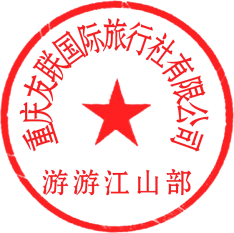 